TUMBLEWEEDS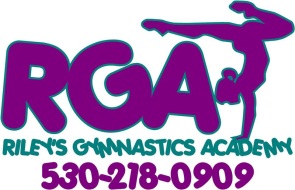 VAULT-Jump Sticks (3 positions)	-Squat On/Straddle On		-Dive Roll to Portapit	-Squat & Straddle Jump Off		-Squat Through			-Straddle Over			Competition Vault: Squat on/Straddle on, Straddle Over, Dive Roll to Portapit		BARS-Re Grip Swings		-3 Casts to Horizontal		-Glide Swings-Pull Up			-Pull Over 			-5 Tap Swings			-Tap Swing onto Low Bar	-Back Hip Circle		-Front Hip Circle Trainer	-Under Swing Dismount	-Sole Circle Trainer 		Competition Routine: Pull over, cut over, basket or mill circle, cut back, back hip circle, under swing, DismountSupplemental: Two Foot Pull over, Front Hip Circle, Underswing, Half Turn, Dismount,  BEAM-V Sit to Push Up Position	-1/2 turns			-Stretch/Tuck Jump Series	-Passe Series			-Arabesque			-Forward Rolls		-Cartwheel on LB		-Cartwheel HS DMCompetition Routine: Mount, Leg cut, V sit, Knee Scale, Up to Stand, 2 steps squat turn, 2 Coupe Kick Walks, Straight Jump, Cross HS, Coupe on Toe, Half Turn, Tuck Jump or HS DismountSupplemental: Cartwheel, Cartwheel HS Dismount, Straight Jump/Tuck Jump SeriesFLOOR-Splits			-Chasse’	-Leap		-Stretch/Tuck/Straddle Jump-Hitch Kick		-1/2 Turn to Froward Coupe’	-Forward Roll		-Straddle Roll			-Backward Roll to push up position	-Cartwheel		-One Hand Cartwheel		-Backbend	-Backbend Kickover -Hand Stand			-HS Forward Roll		Competition Routine: HS with legs together-step down to lunge, 1-3 steps – hurdle, round-off, Backward roll tuck with bent arms to pike stand, Candlestick, lie down, push up to bridge- kick over, Pivot turn – step, pivot turn, 2 (1/4) (90*+90*) heel snap turns – leg position in forward passe’… arms in forward-middle, Forward chasse’ – Straight leg leap (60*), Split jump press to releve’ lock positionCONDITIONING -Frog Jumps		-Bear Walks (Mat)		-Wall Taps		-HS on Wall-Toe Raises 		-Wall Sits			-Hollow Holds		-Super Mans	-Pullover Trainers	-Reverse Dips